31ste JAARGANG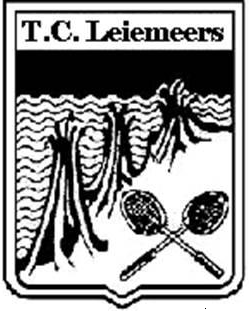 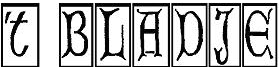 Nr. 57 van april 2019Contactblad van de v.z.w. Tennisclub Leiemeers Kuurne	Verantwoordelijke uitgever:	 Germain Bailleul, Marktplein 24 bus 3, 8520 Kuurne	Hoofdredactie: 	 Schaek Lieven, Marktstraat 17, 8530  HarelbekeWebsite : www.tcleiemeers.beOndernemingsnummer:  0422.501.0221.'' t BLADJE ' nr. 57BLADWIJZER1.	Inhoud	  2.	Voorwoord door de Voorzitter.	Germain Bailleul3.	Wegwijs bij T. C. Leiemeers	Raad van Bestuur 7.	Toelichting Inschrijvingen 2019	Raad van Bestuur8.	Lidmaatschap	Ruben Decocker9.	Inschrijvingsformulier	Ruben Decocker10.	Programma 2019/2020	Lieven Schaek	11. 	Zomertrainingen	Oliver Sandra13.	Jeugdwerking 	Jeugdcomité14.     Ethias Jeugdtornooi 201915	Interclub 2019	Elke Laevens		Ann Stockman	18	Clubkampioenschappen 2019	Vincent Geers		Chris Verschaeve	19.	Terreinreglement 2019	Raad van Bestuur21.	Gebruik van de terreinen Sportpark	Ruben Decocker22.	Belangrijke weetjes	Raad van Bestuur23.    Varia	Raad van Bestuur24.    Onze Sponsors	Motor van onze werking  …	Uw positieve opmerkingen	Raad van Bestuur	Redactie	: 	Germain Bailleul			Lieven Schaek2. Beste tennisvrienden,Zoals ieder jaar was er, op zaterdag 19 januari, de Nieuwjaarsreceptie voor onze Jeugd en hun ouders.De opkomst was heel goed en iedereen vond het een aangename en gezellige aangelegenheid.Dankzij onze fantastische Jeugdwerking en de Raad van Bestuur draait onze club nu op volle toeren.Het nieuwe tennisseizoen 2019 is weldra in aantocht ,hopelijks en indien de weergoden ietske mee willen, beginnen wij eraan vanaf 15 april . Onze terreinaanlegger Christ  Verschaeve zal er weerom voor zorgen dat de velden precies  liggen gelijk een biljardtafel, natuurlijk zonder “holes” wel te verstaan !In elk geval werden de bomen en hagen rond de terreinen kort gesnoeid en tevens kreeg  onze lopende rekening ook een ferme snoeibeurt ,we kunnen wére weg voor een tijdje.Ik stel vast da wij toch goe bezig zijn, als ik zie hoeveel interclubploegen er zullen meedingen om zoveel mogelijk overwinningen in de wacht te slepen.Dat is niet min ; namelijk 15 volwassenen- & 5 kidsploegen !  Bij mijn weten hebben wij da nog nie vaak meegemaakt.  Hét bijzonderste is dat men deelneemt , wij kunnen toch ook nie alles winnen hé ,wij moeten de anderen ook eens iets jeunen zegge kik. Dit jaar is er ook de herverkiezing van de leden die zetelen in de Raad van Bestuur, en dit, Statutair bepaald op de Algemene Vergadering v/d  vzw. TCL op vrijdag 29 Maart.Die ploeg zal er voor zorgen dat onze werking verder in goeie banen wordt geleid, ,zodanig dat ieder lid super content is en da zal nie eenvoudig zijn...!Bij deze werden jullie allen uitgenodigd op de Openingsreceptie van het nieuwe Zomerseizoen om er enen (of 2) te drinken op onze gezondheid en op de kosten van de club ( “gaerne gedaan zulle”)Bij deze dank aan de mensen van de Raad van Bestuur , de Jeugdwerking én alle meewerkende  vrijwilligers die na een geslaagd 2018  er zeker een prachtig 2019 van zullen maken .Verder willen wij jullie nog een sterk initiatief niet onthouden .  Ons bestuurslid Christ Verschaeve,  voert momenteel  zware  onderhandelingen met de gemeente Kuurne voor het aanleggen van 2 Padel- terreinen tussen het speelpleintje en terrein 4-5 en dit op eigen kosten.  We steunen Christ voor 100 procent en scharen ons dan ook volledig achter dit project.Hopelijk gaat de gemeente mee in dit verhaal en lijkt het mij logisch dat dit erdoor komt ; het is tenslotte toch  ook in hun  voordeel dat mensen  nog aan sport willen doen !Een beetje beweging komt iedereen ten goede, van jong tot oud ,en dit zorgt ook voor de uitstraling van onze club en zeker ook voor de gemeente KUURNE. Zeggen we dan ,we leven ip hope.Ons Open Tornooi niet vergeten ,start op 14-08 , finales op zondag 25-08 ,met zo véél mogelijk meedoen aan t’spel ,om Christ Verschaeve , zijn medewerkers en natuurlijk ook de club tevreden te stellen. We zorgen opnieuw voor een fantastische prijzentafel ,bij deze dank aan onze SPONSORS !!  En vergeet vooral ook uw goed humeur niet.(raket ook niet he !!’)Van onze leden verwacht ik dan ook dat men massaal gaat inschrijven voor de Clubkampioenschap-pen(CKS)  Volwas. & Jeugd (JCK) en voor  de Beginners zéker het 3-Punter Tornooi (Nancy & Jo).Vincent Geers en Verschaeve Christ zullen de CKS “nieuw format” in en onder handen nemen : de matchen worden vóóraf gepland net zoals in het Open Tornooi.  Dit moet en zal er voor zorgen dat alles niet meer op het einde moet geforceerd worden soms tot meerder ergernis .Denk er ook aan om op de Finaledag zéker aanwezig te zijn en deel te nemen aan de BarBeCue ,noteer alvast in Uw agenda zaterdag 21 september .  Dit vormt  dan  tevens de afsluiter van het zomerseizoen.Verder wens ik iedereen een prachtig tennisseizoen ,veel zon ,veel leute en plezier ,en vooral een heel goeie dosis gezondheid ,SANTE’.Ontmoeten wij elkaar straks ook op onze CLUB TC LEIEMEERS ?uw VoorzitterGermain Bailleul                                                                                                                                                                                                                                     	3.Wegwijs bij T. C. LeiemeersWEBSITE: www.tcleiemeers.beRAAD VAN BESTUURVoorzitter:		Germain Bailleul	tel: 	0476/76.37.33		Marktplein 24 bus 3, 8520 Kuurne		info@tcleiemeers.be
                             tcleiemeers@skynet.beSecretaris:		Lieven Schaek		Marktstraat 17, 8530 Harelbeke 	tel: 	  056/71 87 45		secretariaat@tcleiemeers.be		0479/22.31.08Penningmeester:	Chris Naert		Collegelaan 72, 8530 Harelbeke	tel:	  056/72.90.49		Algemene boekhouding van de vereniging		0498/31.35.86		Bankrekening: BE35 0682 2093 7937		penningmeester@tcleiemeers.beLeden:		Ruben Decocker	tel: 	0475/96.82.11		Bosbessenlaan 19, 8520 Kuurne 		inschrijvingen@tcleiemeers.be		Elke Laevens	tel.   0474/82.19.67                             Heilig-Hartstraat 4, 8520 Kuurne                            interclub@tcleiemeers.be		Dieter Deforce	tel.   0498/81.86.06                             Kortrijksestraat 3, 8520 Kuurne		Vincent Geers	tel: 	  056/37.10.08		Koolkappersstraat 36, 8500 Kortrijk		0496/59.12.79		sportiefbeleid@tcleiemeers.be		Christ Verschaeve	tel: 	  056/72.87.24	Lt. Gen. Gerardstraat 60, 8520 Kuurne	        0476/95.35.33	info@leiemeers-indoor.be	Oliver Sandra                                                             tel.    0468/21.77.03                             Iepersestraat 2B/011, 8500 Kortrijk                             jeugdwerking@tcleiemeers.be	“Terreinen”Leiemeers -	 	Lt. Gen. Gerardstraat 62, 8520 Kuurne	5 terreinenSportpark -		Boomgaardstraat 168, 8520 Kuurne	2 terreinen4.CONTACTLEDENSECRETARIAATCoördinator:	Ruben Decocker	Inschrijvingen, terreinreservaties en Elit-verantwoordelijke	Inschrijvingen@tcleiemeers.be ALGEMEEN SECRETARIAATCoördinator:	  Lieven Schaek	  Vzw, attesten en algemene info 	  secretariaat@tcleiemeers.beSPORTIEF BELEID Coördinator: 	Vincent Geers	Competitie- en andere organisaties	sportiefbeleid@tcleiemeers.beJEUGDWERKINGCoördinator:	Oliver Sandra	Opleidingen, trainingen en Jeugdactiviteiten 	   Jeugdwerking@tcleiemeers.beJEUGDWERKINGJEUGDCOMITEEEline Deblauwe	 		tel: 0485/84.25.14 Ann-Sophie Maes	 			tel: 0478/62.45.74Ann Stockman	  			tel: 0478/59.37.83Isabel Schaek				tel: 0476/69.47.03Caroline Vanderheeren				tel: 0496/61.28.32		Dieter Deforce                                                                                                   tel: 0498/81.86.06TECHNISCHE COMMISSIEOliver Sandra (80ptn)        		 tel: 0468/21.77. 03OUDERCONTACTEN  Oliver Sandra	  	 tel: 0468/21.77. 035.INTERCLUBCOMITECoördinator: 	Elke Laevens   (volwassenen)                                     tel: 0474/82.19.67Leden:	Ann Stockman (jeugd)                                                 tel: 0478/59.37.83PLOEGKAPITEINS		Kaat-Renée Deforce	Dames  7	tel: 0495/42.06.88Marianne Decorte	Dames 25/5Eline Dupont	Dames 25/4	tel: 0478/92.90.47Hilde Callens	Dames 35 /3 A	tel: 056/71.10.03Nancy Germonprez	Dames 35 /3  B 	tel: 0474/61.32.61Steven Huysentruyt	Nationaal Heren 35/3	tel: 0498/90.27.09Pieter Verschaeve	Heren 5		tel: 0476/69 76 36Guy Verhulst	Heren 6		tel: 0496/25.84.67Lars Vandekerckhove	Heren 7 (4 spelers)	tel: 0472/36.90.28Louis Muylle	Heren 7		tel. 0493/ 70.51.50 Yves Verbrugghe	Heren +35 3	tel: 0477/79.41.51Vincent Geers	Heren +45 4 	tel: 0496/59.12.79Christ Verschaeve	Heren +45 3 	tel: 0476/95.35.33Germain Baillleul	Heren 60/2	tel: 0475/69.23.21TECHNISCHE COMMISSIERuben Decocker 	Wedstrijdleider en scheidsrechterNancy Germonprez	Wedstrijdleider en scheidsrechterAnn-Sophie Maes	Wedstrijdleider en scheidsrechterShirley Nuytten	Wedstrijdleider en scheidsrechterChrist Verschaeve	Wedstrijdleider en scheidsrechterPieter Verschaeve	WedstrijdleiderGuy Verhulst	WedstrijdleiderLotte Verschaeve	Wedstrijdleider en scheidsrechterVincent Geers	ScheidsrechterOlivier Lippens	ScheidsrechterDidier Muylle	Scheidsrechter		Lars Vandekerckhove	ScheidsrechterOliver Sandra	WedstrijdleiderElke Laevens	InterclubleiderCOMITE VOOR ONDERHOUD & ACCOMMODATIESCoördinator: Christ Verschaeve	tel: 0476/95.35.33Mogen wij de leden vragen om alle onregelmatigheden zoals beschadigingen van lijnen of die losliggen, schade aan de sproeidarmen enz., te willen melden bij Christ aub.6.COMITE VOOR ANIMATIE & FEESTELIJKHEDENCoördinator: Germain Bailleul 	                                                             tel: 0475/69.23.21Leden:	     Christ Verschaeve 	tel: 0476/95.35.33    COMITE VOOR PUBLICITEIT & SPONSORINGCoördinator: Germain Bailleul 	                                                                 tel: 0475/69.23.21Leden: 	      Christ Verschaeve		tel: 0476/95.35.33 COMITE VOOR INFORMATIE & INFORMATICACoördinator: Ruben Decocker 	                                                                tel: 0475.96.82.11	- ’t BLADJE	Germain Bailleul & Lieven Schaek	- INFORMATIE VZW	Lieven Schaek	- LIDMAATSCHAP & RESERVERINGEN	Ruben Decocker   	- PC – PARK	Ruben Decocker 	- SOFTWARE	Ruben Decocker 	- ELIT & WEBSITE	Ruben Decocker  Alle informatie op onze website: www.tcleiemeers.be7.TOELICHTING bij de INSCHRIJVINGENHierna vindt U alle inlichtingen om lid te worden van Tennisclub Leiemeers Kuurne vzwWAT MOET U DOEN?Om lid te worden van de tennisclub:Het inschrijvingsformulier volledig ingevuld opsturen naar: 	TC Leiemeers vzw, Bosbessenlaan 19, 8520 Kuurne    Of per mail doorsturen naar inschrijvingen@tcleiemeers.beHet lidgeld bedraagt:- Jeugd –18 jaar  	55 euro	=	geldig voor reservaties tussen 9u en 18 uur	- Jeugd –25 jaar (student)	70 euro	= 	geldig voor reservaties tussen 9u en 19 uur	- Full-abonnement	100 euro	= 	geldig voor alle reservaties	- Familie-abonnement*	300 euro	= 	reservatierecht volgens leeftijd*	* Let wel! Reservatierecht volgens leeftijd: de begunstigden van deze abonnementen krijgen een reservatierecht volgens de leeftijdsbepalingen. (jeugd –18 en jeugd –21 of volwassenen).het verschuldigde bedrag storten op rekening BE35 0682 2093 7937 van T.C. Leiemeers vzw, 8520 Kuurne2. Inlichtingen:De secretaris van de TC Leiemeers vzw is steeds te bereiken op het telefoonnummer 056 71 87 45 dhr. Lieven Schaek, Marktstraat 17, 8530 Harelbeke.E-mail: secretariaat@tcleiemeers.be	 Alle inlichtingen in verband met administratie, attesten, de vzw, enz.Het sportief secretariaat van TC Leiemeers vzw is steeds te bereiken op het telefoonnummer: 056.37.10.08 (tornooien) of het Gsm-nummer: 0496.59.12.79bij dhr. Vincent Geers 	 E-mail: sportiefbeleid@tcleiemeers.be 	 Alle inlichtingen in verband met “sportieve organisaties” voor de volwassenen. De penningmeester is steeds te bereiken op het telefoonnummer: 056.72.90.49 of gsm-nummer: 0498.31.35.86 bij dhr. Chris NaertE-mail: penningmeester@tcleiemeers.be		 Alle inlichtingen in verband met financiën.           Rekeningnummer TC Leiemeers vzw BE35 0682 2093 7937De Jeugdwerking TC Leiemeers vzw is steeds te bereiken op het telefoonnummer 0468/21.77. 03 bij Oliver SandraE-mail: jeugdwerking@tcleiemeers.beAlle inlichtingen in verband sportieve organisaties voor de jeugd, opleidingen, 	trainingen en lessen voor jeugd en volwassenen. 8.LIDMAATSCHAP 2 0 1 9Uw inschrijving en die van uw partner, zoon of dochter gebeurt ook dit jaar door middel van het inschrijvingsformulier N.B. In het kader van de wet op de privacy is het indienen van het inschrijvingsformulier verplicht. U vermeldt er de gegevens die door de club al dan niet mogen worden vrijgegeven.  Alléén (!!) door het invullen en inzenden van het inschrijvingsformulier drukt u de wens uit om lid te worden van de vereniging T.C. Leiemeers vzw tijdens het seizoen 2019Vul het inschrijvingsformulier nauwkeurig in en schrijf het bedrag van het lidmaatschap over op onderstaand rekening nr.:BE35 0682 2093 7937 van T.C. LEIEMEERS vzw  8520 – KuurneVoor het berekenen van uw lidgeld zie  “TOELICHTINGEN INSCHRIJVINGEN”.U kiest de optie die bij uw inschrijving past en stort het juiste bedrag op de rekening hierboven vermeld.Uw inschrijving is pas geldig NA ontvangst van het te storten lidgeld. Op de laatste bladzijde van deze omzendbrief  kan je  terecht met uw positieve opmerkingen of vragen.Het inschrijvingsformulier vervolgens opsturen naar onderstaand adres,T.C. Leiemeers vzw,  p/a Bosbessenlaan 19, 8520 Kuurneof doormailen naar: inschrijvingen@tcleiemeers.beBeschik je over een e-mail adres?Vermeld dit op het inschrijvingsformulierDe berichten ad valvas (prikbord lokaal) en de nieuwsbrieven worden tijdens het seizoen ook via E-mail verspreid.LET WEL: 	- Vorig seizoen telden wij 305 leden. 	- Om onze leden toe te laten minimum 1 x per week te reserveren is 400 leden het 	  absolute maximum.	- Wie het inschrijvingsformulier interclub heeft ingezonden hoeft het inschrijvingsformulier niet meer in te vullen, 1 formulier is voldoende. NB. Er kan ook altijd rechtstreeks via  www.tennisvlaanderen worden ingeschreven  !!!9.Gewoon inschrijvingsformulier 2019Opsturen naar : Tennis Club Leiemeers vzw,  p/a Bosbessenlaan 19, 8520 Kuurneof e-mail : inschrijvingen@tcleiemeers.be	Naam:	Voornaam:	Affiliatienummer:	□   Ik was vorig jaar reeds lid en mijn gegevens zijn ongewijzigd gebleven	□   Ik ben een nieuw lid of ik was reeds eerder lid : wil mijn gegevens als volgt aanpassen  (enkel gewijzigde gegevens invullen a.u.b.)	Straat + nr:		Woonplaats:	Postnr:	Telefoonnummer :	GSM-nummer :	E-MAIL adres:	Geb. datum:	Geslacht:	Te betalen lidgeld : ………………. €  (zie bladzijde 1.)	Andere inschrijvingen die deel uitmaken van hetzelfde gezin :	Naam:		Voornaam:	Geb. datum:		Geslacht: 	GSM-nummer:	E-MAIL adres:	Te betalen lidgeld: ………………. €  (zie bladzijde 1.)	Naam:		Voornaam:	Geb. datum:		Geslacht:	GSM-nummer:	E-MAIL adres:	Te betalen lidgeld : ………………. €  (zie bladzijde1.)	Naam:		Voornaam:	Geb. datum:		Geslacht: 	GSM-nummer:	E-MAIL adres:	Te betalen lidgeld: ………………. €  (zie bladzijde 1.)PRIVACYBELEID: Ik geef TC Leiemeers de toestemming om □ mijn gegevens op te nemen in het clubblad voor distributie naar andere clubleden 
Volledig Privacybeleid: zie https://www.tcleiemeers.be/privacybeleidIk stort op heden het totaal bedrag van ……………………………………… €  op rekening BE35 0682 2093 7937 van T.C. LEIEMEERS vzw 8520 – KUURNENaam, datum en handtekening ………………………………….10.	PROGRAMMA 2019/2020van	15/04	INTERCLUBWEDSTRIJDEN			Leiemeerstot	01/07		Organisatie: Elke Laevens en Ann Stockmanvanaf	15/04	ZOMERTRAININGEN			Leiemeers	01/07	Organisatie: JeugdwerkingVrijdag 	17/05	CKS  “Drie(3)punter tornooi” deel I  									Leiemeers 	Vrijdag	24/05	CKS  “Drie(3)punter tornooi”deel II		Organisatie: Johan Lutin en Nancy Germonprezvanaf	01/06	CLUBKAMPIOENSCHAP ENKEL & DUBBEL	Leiemeerstot	15/09	Organisatie: Vincent  Geers & Christ Verschaevevanaf	01/06	Dubbelen op zondag (U hoort er meer over in de maand mei)		Organisatie: Vincent Geersvan	01/06	CLUBKAMPIOENSCHAPPEN JEUGD		Leiemeerstot	15/09	Organisatie : Eline DeblauweVrijdag	14/06	VRIENDSCHAPPELIJKE ONTMOETING 	18u00	D’Hoeve				D’HOEVE- LEIEMEERS 		Organisatie: Christ Verschaeve van	30/06	OPEN JEUGDTORNOOI		secretariaat	tot	07/07	Wedstrijdleiding: Verschaeve Pietervan 	01/07	OMNISPORT-  en TORNOOISTAGES		Leiemeerstot	05/07	Organisatie: JeugdwerkingZaterdag	06/07	KIDS-TENNISTORNOOI		14u00	Leiemeers		Organisatie: Jeugdwerkingvan 	08/07 	OMNISPORT- en TORNOOISTAGES	              Leiemeerstot	12/07	Organisatie: Jeugdwerking vanaf	18/07	SPEELNAMIDDAGEN	14u00    Leiemeerstot 	11/09van	14/08	OPEN TORNOOI		secretariaattot	25/08	Wedstrijdleiding: Christ Verschaevevan 	19/08 	OMNISPORT-  en TORNOOISTAGES	              Leiemeerstot	23/08	Organisatie: Jeugdwerking			LeiemeersZaterdag	21/09	FINALES CLUBKAMPIOENSCHAPPEN		Leiemeers		RECEPTIE & BARBECUE		Organisatie: Vincent  Geersvan	01/10/19	WINTERTRAININGENtot		31/03/20     Organisatie: JeugdwerkingZaterdag	18/01/20	NIEUWJAARSRECEPTIE JEUGD	14u30	Leiemeers		Organisatie: JeugdwerkingWoensdag	22/01/20	VERGADERING INTERCLUB		18u30	Indoorzaal		Organisatie: Raad van BestuurZaterdag	01/02/20	KIDS-TENNISTORNOOI Blauw	10u00	Indoorzaal		KIDS-TENNISTORNOOI Rood	14u30	Indoorzaal		Organisatie: JeugdwerkingVrijdag	27/03/20	ALGEMENE VERGADERING VZW. 	20u00	Leiemeers 		Organisatie: Raad van Bestuur                                                                                              11.Zomertrainingen 2019Zomerlessen tijdens de periode van 23 april tot 1 juli 2019Er worden lessen georganiseerd voor spelers vanaf het geboortejaar 2014. Iedereen die lessen wenst te volgen op T.C. Leiemeers MOET lid zijn van T.C. Leiemeers.De inschrijvingen van de zomerlessen werden vanaf eind januari opgestart! Alle inschrijvingen zijn verwerkt en de volledige planning werd aan de deelnemers, vrijwilligers en trainers gegeven. Gelieve Oliver Sandra te contacteren indien u nog geïnteresseerd bent om nog in te schrijven. Dit kan door te mailen naar olliesandra77@gmail.com of via het gsmnr. 0468217703.De trainingen gaan door op de volgende locaties:T.C. Leiemeers: Terrein 4 en/of 5 op maandag, dinsdag, woensdag, donderdag en zaterdag.Sportpark Kuurne: Terrein 6 en 7 op zaterdag.2. Lessen tijdens de zomervakantieLessen kunnen georganiseerd worden in samenspraak met een gediplomeerde trainer (vanaf Initiator) die bij de trainersgroep van TC Leiemeers hoort. De lessen MOETEN voor aanvang doorgegeven worden aan de hoofdtrainer en aan de Raad van Bestuur. De trainer houdt zich ook steeds aan de Trainerspolicy.3. StagesDeze zomer zijn er 3 stages en gaan door tijdens de volgende periodes:van 1 tot en met 5 julivan 8 tot en met 12 julivan 19 tot en met 23 augustusEr zijn 3 verschillende formules:Stage blauw/rood: voor spelers vanaf 2014 tot 2009 en beginners.Recreatieve stage: voor spelers vanaf 2009 tot 2001Tornooistage: voor spelers vanaf 2010 tot 2004In de voormiddag zijn er tennislessen en in de namiddag, afhankelijk van de gekozen formule, doe je mee aan een jeugdtornooi en/of neem je deel aan externe activiteiten. Voorbeelden van deze externe activiteiten zijn: zwemmen (openlucht en/of indoor), mini-golf, Jumppottelberg, bowling, … .Deze stages zijn voor leden, maar eveneens voor NIET – LEDEN.Gelieve Oliver Sandra te contacteren indien u  geïnteresseerd bent om in te schrijven. Dit kan door te mailen naar olliesandra77@gmail.com of via het gsmnr. 0468217703.EXTRA AANDACHT I.V.M. DE “ZOMERTRAININGEN” Regeling in verband met uitgestelde lessen ingevolge slechte weersomstandigheden.Indien de geplande lessen niet kunnen doorgaan omwille van onbespeelbare terreinen en/of slechte weeromstandigheden, worden de volgende beslissingen getroffen:12.	1 op de 2 uitgestelde tennislessen wordt ingehaald. Wanneer het lesgeven onmogelijk is door de weersomstandigheden moet de trainer of vrijwilliger tijdens de duur van lessen toch aanwezig zijn voor de opvang van de lesnemers en/of het terug aanvangen van de lessen bij beter weer en bespeelbare terreinen.De indoor-terreinen kunnen gebruikt worden, mits een toeslag van 12 euro per terrein/lesuur. D.w.z. dat het 3 euro/lesuur is als de groep uit 4 deelnemers bestaat.Mits een vooraf geregelde en onderlinge overeenkomst tussen club, trainer en alle deelnemers van het respectievelijke lesuur kan de les “indoor” gegeven worden.SpeelnamiddagenTijdens de maanden juli, augustus en september organiseren we voor de jeugdleden van T.C. Leiemeers 5 speelnamiddagen. Dit is telkens op een andere weekdag en om de 14 dagen De activiteit start telkens om 14u en duurt tot en met 16u. Dus is het wenselijk om reeds aanwezig te zijn tegen 13u50, zodat de 2 uur durende speelnamiddag ten volle benut wordt.Mijn filosofie hierachter is de volgende: Naast het volgen van tennislessen zijn er maar weinig jeugdspelers die gebruik maken van hun reserveringsrechten. Eveneens is het zo dat ze weinig andere jeugdleden kennen en naast de tennislessen weinig tot geen contact zoeken met elkaar om eens een balletje te komen slaan op de club. Dat is natuurlijk zeer jammer, want het kan zo leuk zijn om een toffe en sportieve vriendengroep te hebben op de club. Spelers doen veel ervaring op tijdens tennislessen, maar zeker ook door veel zelfstandig te tennissen.Tijdens deze speelnamiddagen is er telkens een trainer en/of vrijwilliger aanwezig om alles in goede banen te leiden en een oogje in het zeil te houden. De terreinen worden vooraf opgemaakt volgens de verschillende tennisniveau ’s. D.w.z. terreinen voor kidstennis Blauw – Rood – Oranje – Groen en maxitennis. Er kan ook dubbel gespeeld worden.De spelers kunnen zelf kiezen wat ze doen en kunnen naast tennissen ook spelen op het speelplein of gezellig samen zitten op het terras. Voor de allerkleinsten zorgen we natuurlijk voor voldoende structuur en begeleiden we het tennissen.De speelnamiddagen kunnen alleen door gaan mits voldoende inschrijvingen! Een week voor de speelnamiddag verwittig ik de ingeschreven spelers of de speelnamiddag wel of niet doorgaat! Gelieve dus ook ten laatste een week voor de speelnamiddag te annuleren a.u.b.!Deze activiteit is alléén voor LEDEN van T.C. Leiemeers.De speelnamiddagen gaan door op de volgende data:Donderdag 18 juli 2019Vrijdag 2 augustus 2019Maandag 12 augustus 2019Dinsdag 27 augustus 2019Woensdag 11 september 2019Hoe inschrijven:Gelieve te mailen naar olliesandra77@gmail.com met de vermelding van de datum van de speelnamiddag. 						13..Jeugdwerking activiteiten 2019-  29 januari was er de NIEUWJAARSRECEPTIE VOOR DE JEUGD    …met gelegenheid tot het hernieuwen van het lidgeld, inschrijven voor de zomerlessen,  trainingen én zomerstages    …tevens een eerste kennismaking met de trainers én leden van het Jeugdcomité-  02 februari was er het KIDSTENNISTORNOOI BLAUW en ROODInschrijvingen voor de zomerlessen tijdens de maand februari )-  29 maart was er de jaarlijkse receptie OPENING VAN SEIZOEN,  voor alle leden en OUDERS van onze JEUGDSPELERS,  -  INTERCLUB van 21 april tot einde juni (eventuele eindrondes in augustus / september)-  ZOMERTRAININGEN van week 17 april tot einde juniInschrijvingen voor de zomerlessen zijn op enkele plaatsen na volzet tel: 468.21.77. 03-  3-PUNTER TORNOOI”    Vrijdag 17 en 24 mei (vanaf 14 jaar) (ex-CLUBKAMPIOENSCHAPPEN N.G)  	Alle inlichtingen bij Nancy Germonprez  (0474.61.32.61)  nancy.germonprez@telenet.be-  CLUBKAMPIOENSCHAPPEN JEUGD van 1 juni tot 15 september  -  ETHIAS OPEN JEUGDTORNOOI Tennis Vlaanderen van 30 juni tot en met 7 juli (zie verder)-  KIDSTENNISTORNOOI op Zaterdag 07 Juli is kader van de ZOMERTOER 2019-  Omnisport-STAGES: 	- van 1  tot en met 5/7 in combinatie met tornooi Leiemeers v/de competitiespelers	- van 8  tot en met 12/7 in combinatie met tornooi voor de competitiespelers	- van 19 tot en met 23/8 in combinatie met tornooien voor de competitiespelers		(Alles naargelang de belangstelling)    SpeelnamiddagenVr.19/07     Ma.29/07.   Di. 13/08    Do 29/08    Wo 11/09  telkens van 14:00 tot 17:00        (Al naargelang de belangstelling)- FINALES CLUBKAMPIOENSCHAPPEN senioren met afsluitende receptie op zaterdag 	15 september.  De ouders van onze jeugd worden hiertoe eveneens uitgenodigd !!- WINTERLESSEN van 1 oktober tot 31 maart14.	14e Ethias Jeugdtornooi T.C. LeiemeersHet tornooi start op zondag 30/06/2019 en duurt tot en met zondag 7/07/2019.Inschrijven is mogelijk vanaf zondag 19/05/2019. Dit kan via de website: https://www.tennisvlaanderen.be/ Inloggen met de gegevens dat u verkregen hebt bij de 1e inschrijving in een tennisclub. Klikken op TORNOOIVul de volgende zaken in: tornooiperiode; circuit = Ethias Tour 2 & 3; categorie volgens leeftijd en klassement, … . Klikken op INSCHRIJVEN en alles verder invullen.Vergeet de beschikbaarheid niet in te vullen! De reeksen van het tornooi: zie onder
De finaledag is op zondag 7/07/2019! Voor alle tennisliefhebbers, jong en oud, is dit een dag om erbij te willen zijn. We zien zeer mooi tennis van opkomende getalenteerde jeugdspelers. Eveneens zijn er spelers van onze club die op de finaledag mogelijks zullen optreden.WEES ERBIJ OM DE JEUGD ZOWEL VAN BINNEN ALS BUITEN DE CLUB AAN TE MOEDIGEN!!!15.Interclub 2019T.C. Leiemeers brengt dit jaar volgende ploegen in stelling:	VOLWASSENENDit jaar schreef een record aantal leden zich in om interclub te spelen, waardoor we de competitie zullen aanvatten met maar liefst 15 ploegen.  Volgende ploegen werden samengesteld: Dames 7 (25-12 punten)Kapitein: Kaat-Renée DeforceMarie-Line Vanneste, Sara Verleyen, Penelope Cosaert, Kirsten Maelfait, Andrea DeruysscherDames 25/5 (20-12 punten)Kapitein: Marianne DecorteVanessa Becue, Alexandra Demeulemeester, Stephanie Lambrecht, Benedicte Vercruysse, Caroline Ligon, Annelien Vankeirsbilcke, Charlotte Vercruysse, Evelyne Van Lauwe (reserve), Katrijn Dhondt (reserve), Nathalie Herman (reserve)Dames 25/4 (35-12 punten)Kapitein: Eline DupontElke Laevens, Valentine Moenens, Bieke Malfait, Eef Malfait, Eline Goeminne, Kim CraeynestDames 35/3 (35-12 punten)Kapitein: Hilde CallensEls Viaene, Tania Courtens, Katlijn Verhamme (reserve), Shirley Nuytten, Ann Mortier, Jessy Vlieghe, Lieve VanherrewegheDames 45/3 (12-40 punten)Kapitein: Nancy GermonprezDorine Vandenbulke, Anna Vandecasteele, Anne Gahide, Petra Cosaert, Hilde Linclau, Nele Windels, Caroline Vanderheeren, Johanna GahideHeren 7 (4 spelers – 25-12 punten)Kapitein: Louis MuylleLowie Duyck, Arnout Ruysschaert, Anthony Goesaert, Wouter VerstraeteHeren 6 (4 spelers – 60-26 punten)Kapitein: Lars VandekerckhoveAlex Vandevyver, Michael Liebl, Julien Barbe, Jonas Debaveye, Ruben Viaene, Pieter Soen16.	Heren 6 (6 spelers – 140-91 punten)Kapitein: Guy VerhulstRobrecht Vancraeyveldt, Bert Baekelandt (reserve), Christophe D’Haene, Koen Gunst, Cedric Goesaert, Hannes Malfait, Stijn Degrieck, Luc Demits (reserve), Mattias Defevere, Pieter DuchiHeren 1 (4 spelers – 340-271 punten)Kapitein: Pieter VerschaeveLouis Barclay, Christophe Thooft, Pieterjan DesmetHeren 35/3 (140-76 punten)Kapitein: Yves VerbruggheBert Baekelandt, Raf Vreys, Wouter Verstraete (reserve), Frederik Pappijn, Ruben Decocker, Fabian EradusHeren 35 - Nationale InterclubKapitein: Steven HuysentruytSam Claeys, Oliver Sandra, Mathias Mortier, Ruben Decocker (reserve)Heren 45/4 (75-36 punten)Kapitein: Vincent GeersDidier Van Huffel, Chris Naert, Robin Buyse, Luc Deylgat, Didier Muylle, Thierry VerfaillieHeren 45/3 (140-76 punten)Kapitein: Christ VerschaeveEddy Teerlynck, Albert Van Lauwe (reserve), Johan Lutin, Luc DemitsHeren 60/3 (40-12 punten)Kapitein: Germain BailleulAlbert Van Lauwe, Dirk Vanassche, Danny Lesage, Luc Vandoorne, Romain Decocker, Lieven Schaek (reserve), Lieven Huysentruyt (reserve), Rudy Debeyser (reserve)Dubbel Dames 50/3 (40-12 punten)Kapitein: Shirley NuyttenNancy Germonprez, Dorine Vandenbulcke, Hilde Linclau, Anna Gahide, Hilde Callens, Els Viaene, Nele Windels, Ann Mortier, Lieve Vanherreweghe, Caroline Vanderheeren{  Raadpleeg snel alle resultaten via de Quick links op de website www.tcleiemeers.be 17.JEUGD – InterclubJongens/meisjes U9/3 (max 6 punten) 
Julien Verhulst, Artur Joniau, Joren Soetaert, Amélie Dufromont 
Meisjes U13/4   (max 6 punten) 
Manon Lauwers, Juliette Pauwels, Marguerite Pauwels, Gabriëlle Cosaert, Manon Deceuninck
Jongens U11/4  (max 6 punten) 
Henri Verhulst, Tomas Joniau, Jules Devriese, Freek LannooJongens U13/4  ( max 6 punten)
Arthur Goddeeris, Sander Deleersnyder, Quinten Laleman, Ziggy VangheluweJongens U15/4  ( max 10 punten)
Tobias Louvaert, Matisse Vanneste, Reinout Van Reepingen, Thibault MulierRaadpleeg snel alle resultaten via de Quick links op de website www.tcleiemeers.be Wij rekenen ten stelligste op de medewerking van de wedstrijdleiders, interclubleiders en scheidsrechters voor het in goede banen leiden van de competitie.Dank bij voorbaat aan àlle kapiteins voor hun gewaardeerde initiatiefname !!!KlassementenEr kan heel veel informatie teruggevonden worden op de site van www.tennisvlaanderen.be na het inloggen met uw lidnummer & persoonlijke code.
Zo ook de nieuwe klassementen, opzoeken van leden, het ganse Interclubgebeuren enz.OfRaadpleeg alle klassementen via de Quick links op de website www.tcleiemeers.be 18.CLUBKAMPIOENSCHAPPEN 2019“nieuw Format !!”

Ook dit jaar zal er opnieuw een Clubkampioenschap georganiseerd worden. 
Om alles vlotter te laten verlopen zullen we zelf de wedstrijden plannen door de deelnemers zelf te contacteren. Je kan inschrijven vanaf begin mei en het is de bedoeling om de competitie te starten begin juni 2019. Met de verandering van de tennisklassementen zullen we ook andere reeksen samenstellen. 
Concreet : voor het ENKEL klassement zijn er géén wijzigingen. De reeksen van vorig jaar blijven dus behouden. (EH, EH35,EH45,EH55,ED,ED30)
We stellen volgende Dubbelreeksen open :			Enkels
DH 6-15 Ptn.							ED
DH 6-30 Ptn.							ED30		
DH 6-60 Ptn.
DH 6-120 Ptn.							 

DD 6-15 Ptn							EH											EH35
DD 6-30 Ptn.							EH45
DD 6-70 Ptn.							EH55

DG 6-15 Ptn.
DG 6-30 Ptn.
DG 6-60 Ptn.
DG 6-100 Ptn.

We hopen dit jaar ook opnieuw op een grote en enthousiaste deelname. 
Via het Clubkampioenschap maak je kennis met en speel je tegen mensen die je nog niet kent. MAAK VAN DEZE GELEGENHEID DAN OOK GEBRUIK !!
Drie(3)punter-TORNOOI                                       “exit N.G tot C 30/4/ !!”

Ten gevolge van de wijzigingen in de tennis-klassementen organiseren wij dit jaar –en voor het eerst onder een andere naam-  het “ drie(3)punter tornooi”. 
Dit vervangt het tornooi van de niet-geklasseerden. 
De bedoeling van deze activiteit is de mogelijkheid te bieden aan spelers, die een 3 punten klassement hebben, onderling een mini-tornooi te laten spelen. 
Alle spelers die 3 punten hebben, anders géén competitie spelen én voor het eerst deelnemen aan een clubtornooi kunnen hieraan deelnemen. Het kan een eerste opstap zijn naar het méér competitief spelen. 
Jullie krijgen nog een uitnodiging van Nancy & Johan. 
Data van dit tornooi zijn : 17 mei en 24 mei 2019. 

Veel tornooi plezier !!            EEN   (H)ECHTE  AANRADER !!!
19.TERREINREGLEMENT  2019Om alle onregelmatigheden te voorkomen wensen wij de leden attent te maken op het volgende artikel van het clubreglement. De toegang tot de terreinen van T.C. Leiemeers vzw is verboden voor NIET-LEDEN. Uitzondering kan gemaakt worden mits VOORAFGAANDELIJKE AANVRAAG aan en TOESTEMMING van het Bestuur. Het is aan de LEDEN toegestaan om een NIET-LID uit te nodigen mits het respecteren van volgende werkwijze: Vóór het betreden van de terreinen dient het LID aan de bar van Taverne Leiemeers te melden dat hij of zij zal spelen met een NIET-LID, hij betaalt  aan de lokaalhouder 5,00 € per persoon die géén lid is van de club en krijgt hiervoor een invitatieticket per persoon van de Lokaalhouder. (zie onder). Voorbeelden: 1 lid speelt enkelspel met 1 NIET-LID = 5,00 € 3 leden spelen dubbelspel met 1 NIET-LID = 5,00 € 2 leden spelen dubbelspel met 2 NIET-LEDEN = 10,00 € 1 lid speelt dubbelspel met 3 NIET-LEDEN = 10,00 € * Ingeval NIET-LEDEN spelen mét LEDEN bedraagt de maximum prijs per terrein 	 10,00 € * Een LID kan van dit uitnodigingsrecht maximum 3 x per jaar gebruik maken* Een terrein dat bespeeld wordt door alléén NIET-LEDEN - mits voorafgaande toestemming van het Bestuur - kostprijs 15,00 € per terrein/uur, eveneens te betalen vóór aanvang van het spelen.Er zal door het bestuur streng worden opgetreden tegen leden die zich niet houden aan deze werkwijze.In eerste instantie zal, bij vaststelling van overtreding, een bedrag van € 20,00 worden aangerekend aan het lid en de Raad van Bestuur wordt van de inbreuk op de hoogte gebracht om eventueel verdere maatregelen te nemen.De dooddoener van: "Ik zou het gezegd en betaald hebben nà het speeluur" of "ik heb het gezegd aan die of die persoon" wordt niet aanvaard !! (zie werkwijze). Wij vragen beleefd maar met aandrang aan álle leden om zich correct aan deze werkwijze te houden en dit in de eerste plaats uit respect voor personen die wél lid zijn van onze club. De mogelijkheid tot invitatie werd indertijd ingevoerd als kennismaking (met de Club) voor kandidaat-leden en is dan ook beperkt in aantal ! Wij verzoeken onze leden om deze reglementering goed na te lezen zodat er geen misverstanden hierover zouden bestaan.Mogen wij de leden vragen om alle onregelmatigheden zoals beschadigingen van lijnen of die losliggen, schade aan de sproeidarmen enz., te willen melden bij Christ Verschaeve op het gsm nr. 0476/95.35.33 of email  info@leiemeers-indoor.be aub.Alvast onze dank voor een correcte opvolging..20.Niettegenstaande onze dringende en vriendelijke vraag, stellen wij vast dat er in het verleden nog steeds géén gevolg werd gegeven aan de reglementering voor het gebruik van de terreinen vóór aanvang van het spelen.Daarom, hierna nog eens onze dringende oproep!A  A N D A C H T  !  	A  A N D A C H T  ! 	A  A N D A C H T  !  Het onderhouden en speelklaar houden van de terreinen is zeker géén lachertje. Wij moeten terecht respect hebben voor het werk en de inspanningen die hiervoor het ganse jaar door geleverd worden.Dit jaar liggen onze velden er weerom “optimaal” bij en wij willen dat ook zo houden. De onderhoudsman engageert zich opnieuw om zich over de terreinen te ontfermen. Hij kan dit echter absoluut niet alleen, hij heeft de medewerking van àlle leden nodig!!Het is dan ook onze taak om erover te waken dat iedereen “optimaal” kan genieten van zijn partijtje tennis.Als Bestuur is het onze bekommernis om dit doel na te streven en erover te waken dat elke gebruiker hiervoor óók “zijn” verantwoordelijkheid opneemt.Vandaar dat wij erop zullen toezien en er U desnoods zullen op aanspreken wanneer volgende regels niet of slechts gedeeltelijk worden toegepast :  Vóór de aanvang van elke partij moeten de velden worden gesproeid en dit in functie van de weersomstandighedenIndien u tijdens het spelen merkt dat de terreinen te zacht zijn en dat u tijdens het spelen putten maakt, gelieve onmiddellijk te stoppen met spelen en dit om de terreinen bespeelbaar te houden voor het verdere verloop van het seizoen Nà de partij moeten de velden worden gesleept (geveegd)  en àlle eventuele afval opgeruimdWanneer er onregelmatigheden aan het materieel en/of het terrein worden vastgesteld dan moet dit onmiddellijk worden medegedeeld aan Christ Verschaeve gsm 0476.95.35.33 (Verantwoordelijke Accommodaties & Onderhoud)Wij hopen dat U dit belangrijke onderwerp uit het huishoudelijk reglement “consequent” zult willen toepassen zodat iedereen in  “optimale” omstandigheden kan/mag spelen.“Het bestuur, de mensen die instaan voor het onderhoud van de terreinen en de verantwoordelijke voor de accommodaties zullen u heel dankbaar zijn voor uw medewerking. “21.GEBRUIK BUITENVERLICHTINGWij dringen erop aan dat er met de nodige zorg én spaarzaamheid gebruik wordt gemaakt van deze accommodatie.  Wil er dus op toezien dat  :WIE ALS LAATSTE DE PLEINEN VERLAAT ALLE LICHTEN GAAT DOVEN !!GEBRUIK TERREINEN SPORTPARK KUURNEToegangscontrole terreinen Sportpark Kuurne Wij beschikken over  2  gravelterreinen op het Gemeentelijk Sportpark die er, dankzij een zéér ijverige terreinverzorger, momenteel héél goed bespeelbaar bijliggen. Houden zo !!! Deze terreinen zijn voorbehouden voor de leden van T.C. Leiemeers. Om te kunnen spelen, volstaat het om een terrein te reserveren via http://www.tennisvlaanderen.be.Om de sleutel af te halen, dient u zich te wenden tot het loket van het sportpark. Daar wordt gecontroleerd of u wel degelijk gereserveerd heeft en krijgt u de sleutel tot de terreinen in ruil voor uw identiteitskaart. Na het spelen dien je alles weer af te sluiten en kan je bij teruggave van de sleutel je identiteitskaart terug ophalen. Opgepast: op zondag namiddag is het loket van het sportpark gesloten. Daar er géén  lidkaarten meer worden opgemaakt noch door TennisVlaanderen, noch door de club is  dit de énige manier om te kunnen spelen op de terreinen in het Sportpark. 22..GDPR/AVGOp 25 mei ‘18 ging een nieuwe Europeese verordening van kracht rond het bijhouden van  persoonlijke gegevens van elk individu : Procedure voor dataverzameling en -opslag van persoonlijke gegevensToestemming vragen om gegevens te verzamelen en gebruikenIndividu heeft het recht om ‘vergeten te worden’Bij het inschrijven voor het tennisseizoen heeft U de mogelijkheid gekregen (zie pag. 9.) om te kiezen of wij al dan niet uw gegevens mogen kenbaar maken aan de overige leden.  Naast uw registratie bij Tennis Vlaanderen houden wij immers zélf  “extern” een ledenlijst bij die wij uitsluitend gebruiken voor ‘intern’ gebruik.  Dit laat U toe om bvb. zélf een ander lid te kunnen  uitnodigen/contacteren, is nuttig bij de clubkampioenschappen en laat ons  toe om veel “directe” informatie rechtstreeks tot bij U te krijgen.   Indien wij GEEN inschrijvingsbewijs van U hebben ontvangen of indien u niet aangeduid heeft op het inschrijvingsformulier dat uw gegevens mogen doorgegeven worden aan de overige leden van onze club zal/kan U NIET worden opgenomen in de rondgestuurde Ledenlijst  2019 !!!ATTESTEN  - ATTESTEN  - ATTESTEN  - ATTESTENNIEUW !! - NIEUW !! - NIEUW !! - NIEUW !! - NIEUW !! - NIEUW !! - NIEUW !! - NIEUW !!Sinds dit jaar is het mogelijk om het ondertekende “attest voor tussenkomst van het ziekenfonds” in het lidgeld rechtstreeks te downloaden vanaf de website van TennisVlaanderen.Log hiervoor in op de website www.tennisvlaanderen.be en ga naar de sectie Clubabonnementen in je spelersdashboard en klik op “bekijk attest” voor het gewenste jaar. Alle gegevens zijn reeds voorgedrukt en U kan dit gewoon afdrukken en indienen bij je ziekenfonds.ATTESTEN  - ATTESTEN – ATTESTEN  - ATTESTEN23.VARIADe NIEUWSBRIEVENTennisvlaanderen stelt ons een tool ter beschikking om, op regelmatige basis, “directe informatie” naar onze leden te sturen in een voorgesteld format.  Wij maken van dit sjabloon. gebruik om, via korte berichten, onze leden te herinneren  aan komende activiteiten en/of het overbrengen van belangrijke –tussentijdse- clubinformatie.
Indien u deze nieuwsbrieven niet wenst te ontvangen, kunt u inloggen op de website van TennisVlaanderen end it via uw profile uitschakelen.AED-toestelSinds vorig jaar beschikken wij over een AED-toestel dat tijdens de zomer beschikbaar is op TC Leiemeers en tijdens de wintermaanden wordt opgehangen in Leiemeers Indoor.
Dit toestel bevindt zich in ruimte naar de douches/toiletten van Taverne Leiemeers naast toegang tot de keuken (zomer) en in de inkom van Indoor Leiemeers direct rechts aan de inkom.KANDIDATUUR   Werkend (=stemgerecht) Lid van de Vzw.Wie denkt dat hij een positieve bijdrage aan of een engagement binnen de clubwerking kan leveren mag  zich steeds- vrijwillig - aanmelden door zijn/haar  kandidatuur  te stellen als “werkend lid” van onze vzw.
Daarvoor richt U een schrijven tot onze Voorzitter Germain Bailleul,  Marktplein 24 bus 3, 8520 Kuurne waarin U uw intenties opneemt en nuanceert. Bvb.           {“ Ondergetekende   ……. stelt hierbij zijn kandidatuur  als “werkend lid” van de TC Leiemeers vzw en wil (eventueel) in de toekomst een bestuurdersfunctie opnemen.  
Opgemaakt op ………………….. + ondertekenen   “}Bijgevolg worden de kandidaturen dan ter kennis van de Algemene Vergadering gebracht die hiermee ( in)stemt tijdens haar  jaarlijkse Statutaire Vergadering van de TC Leiemeers vzw. op het einde van de maand MaartZo werd doorheen de jaren een heuse poule van geëngageerde medewerkers aangelegd die zorgen én waken over het beleid , de werking én de begeleiding op àlle activiteiten binnen de clubwerking.                “Vrijwilligers worden niet betaaldNiet omdat zij waardeloos zijnMaar omdat zij onbetaalbaar zijn !!!24.ONZE SPONSORS N.V.  SPORTLINEKoestraat 181                                   
Rumbeke-Roeselare tel. : 051 20 49 43TAVERNE  LEIEMEERS
Lt. Gen. Gerardstraat 58,                         
8520 Kuurne
Tel: 056 70 11 77BELFIUS Bank  &  Verzekeringen
Kerkstraat 3,                                               
8520 KuurneELEGANZA
Estique Monique
Elfde Julistraat 154
8530  HarelbekeLEIEMEERS  INDOOR
Lt. Gen. Gerardstraat  68,                          
8520 KuurneVIKA  NV
Kitchen & Bathroom creatorsATOP  BVBA
Algemene en totale ongedierte preventie
Mgr. De Haernelaan 31,                             
8500 Kortrijk Tel: 056 22 02 60D’HAVELOOSE Xavier
Freelance Kraanman/Chauffeur CE                                        xavier.dhaveloose@outlook.beVERTILA12 liniestraat 1B 018520 KuurneCOIFFURE MIEKE
Krekelstraat 8
8520   KuurnePRALIBEL
Marktplein 24,                                           
8520 KuurneDECABOUTER  GILBERT
Slotenmaker
Loodwitstraat 16, 8500 Kortrijk
Tel: 0475 34 44 42INOXYTEC
www.inoxytec.be
056 73 93 93 DENYS Bvba
Bouw- en Verbouwingswerken
Gullegemstr. 239   St-Eloois-WinkelREMAT
www.remat.be
056 70 11 60 GARAGE  VANDEWIELE
Bavikhoofsestraat 1a    
8531 BavikhoveOPTIEK  DEVRIESE
De Vlaskouter 1, 8520 Kuurne
Tel: 056  71 64 41 KOPIE  HARELBEKE
Elfde Julistraat 105
8530 HarelbekeCOUSSEMENT BVBA
Harelbekestraat 104C8550 ZwevegemVerwarming – sanitair – airco - ventilatiePANORAMA
Visie op vastgoed - Lore Vantiegem
Tel: 0478 26 26 36D.V.C Dirk & Chris Verschaeve
klussen - aanleg tennisterreinen - oude metalen  0479 95 35 33HENGELSPORT MATTON
Overleiestraat 51
8530   Harelbeke

WOLFCARIUS                
Groenten & Fruit
Gentsesteenweg 103
8530  HarelbekeVERZEKERINGEN  VANOVERBEKE
Kon.Albertstraat 42, 8520 Kuurne
Tel: 056 73 55 99WYNANT & BROEKAERT
TV - HiFi – Elektro
Kuurne - KortrijkTUINEN FRANCISBavikhoofsestraat 25,                                
8520 KuurneFIETSEN DENEEF
Gulden Sporenstraat 53
8530  HarelbekeCALLPLAST &ALUCALLRamen en deurenDragonderdreef  118570 VichteWij bevelen U van harte onze sponsers aan !!!.Om u nog beter van dienst te zijn, hadden wij graag uwopmerkingen en/of  bijzondere wensen gekend. …..daar wij steeds verder willen werken aan de optimalisatie en verdere uitbouw van alle informatie die - als lid van onze club - op U afkomt.Dit ledenblad moet u immers toelaten om er zoveel mogelijk “vaste” informatie op te halen .Wij stellen het dan ook ten zeerste op prijs om nog méér “positieve” input te kunnen verwerven dewelke wij dan – na voorlegging in de RvB- eventueel in de volgende uitgave zouden kunnen opnemen.  Alvast bij voorbaat dank !------------------------------------------------------------------------------------------------------------------------------------------------------------------------------------------------------------------------------------------------------------------------------------------------------------------------------------------------------------------------------------------------------------------------------------------------------------------------------------------------------------------------------------------------------------------------------------------------------------------------------------------------------------------------------------------------------------------------------------------------------------------------------------------------------------------------------------------------------------------------------------------------------------------------------------------------------------------------Naam:				Indien U dit wenst !!!Handtekening:Terugsturen naar secretariaat@tcleiemeers.be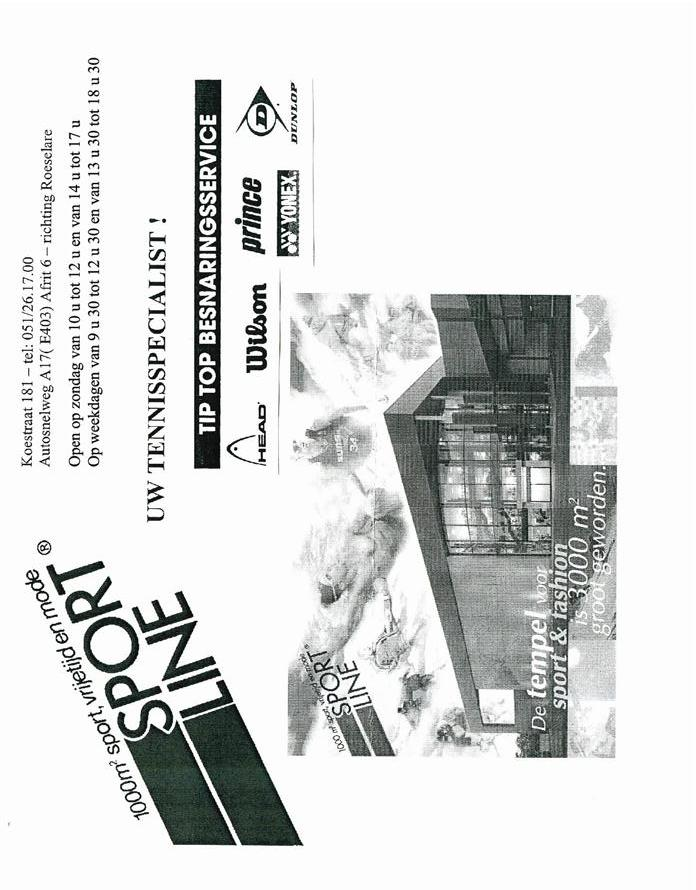 Reeksen (2) Enkel JongensKlassementLeeftijdReeksen (3)Enkel JongensKlassementLeeftijdU11 211.8 - 11.310 - 11U11 3 
Pouledag: zo 30/06/2019 (13:30 - 16:00) 
Finale:      zo 07/07/201911.8 - 11.610 - 11U13 213.8 - 13.312 - 13U13 313.8 - 13.612 - 13U15 23 - 3014 - 15U15 33 - 1014 - 15Reeksen (2) Enkel MeisjesKlassementLeeftijdReeksen (3)Enkel MeisjesKlassementLeeftijdU11 211.8 - 11.310 - 11U11 3 
Pouledag: zo 30/06/2019 (09:00 - 11:30) 
Finale:      zo 07/07/201911.8 - 11.610 - 11U13 213.8 - 13.312 - 13U13 313.8 - 13.612 - 13U15 23 - 3014 - 15U15 33 - 1014 - 15